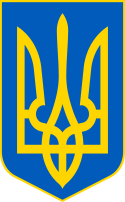 У К Р А Ї Н ААВАНГАРДІВСЬКА СЕЛИЩНА  РАДАОДЕСЬКОГО РАЙОНУ ОДЕСЬКОЇ ОБЛАСТІР І Ш Е Н Н Я    Про створення комунальної установи «Будинок культури та відпочинку» Авангардівської селищної ради та затвердження Статуту У зв’язку із затвердженням Передавального акта, що складений у зв’язку із реорганізацією КОМУНАЛЬНОГО ПІДПРИЄМСТВА «БУДИНОК КУЛЬТУРИ ТА ВІДПОЧИНКУ» АВАНГАРДІВСЬКОЇ СЕЛИЩНОЇ РАДИ  шляхом перетворення в КОМУНАЛЬНУ УСТАНОВУ «БУДИНОК КУЛЬТУРИ ТА ВІДПОЧИНКУ» АВАНГАРДІВСЬКОЇ СЕЛИЩНОЇ РАДИ, враховуючи рекомендації постійної комісії з питань комунальної власності, житлово-комунального господарства, благоустрою, планування територій, будівництва, архітектури, енергозбереження та транспорту, з огляду на рішення Авангардівської селищної ради від 12.08.2022р. №1353-VIII «Про реорганізацію комунального підприємства «Будинок культури та відпочинку» Авангардівської селищної ради шляхом перетворення в комунальну установу «Будинок культури та відпочинку», керуючись положеннями статей 107, 108 Цивільного кодексу України, Закону України «Про державну реєстрацію юридичних осіб, фізичних осіб-підприємців та громадських формувань», Закону України "Про місцеве самоврядування в Україні", Авангардівська селищна рада ВИРІШИЛА:Створити КОМУНАЛЬНУ УСТАНОВУ «БУДИНОК КУЛЬТУРИ ТА ВІДПОЧИНКУ» АВАНГАРДІВСЬКОЇ СЕЛИЩНОЇ РАДИ (код за ЄДРПОУ - 33279317) за результатами реорганізації шляхом перетворення з КОМУНАЛЬНОГО ПІДПРИЄМСТВА «БУДИНОК КУЛЬТУРИ ТА ВІДПОЧИНКУ» АВАНГАРДІВСЬКОЇ СЕЛИЩНОЇ РАДИ (код за ЄДРПОУ - 33279317).№ 1665 - VIІІвід 27.01.2023 2. Визначити:- повне найменування установи - КОМУНАЛЬНА УСТАНОВА «БУДИНОК КУЛЬТУРИ ТА ВІДПОЧИНКУ» АВАНГАРДІВСЬКОЇ СЕЛИЩНОЇ РАДИ;- скорочене найменування установи - КУ «БУДИНОК КУЛЬТУРИ ТА ВІДПОЧИНКУ»; - місцезнаходження юридичної особи - Україна, 67806, Одеська область, Одеський район, селище міського типу Авангард, вулиця Добрянського, будинок 28;- коди видів економічної діяльності (КВЕД) – 90.04 (основний); 90.01; 93.29, 90.03, 90.02, 91.01.3.   Визначити КОМУНАЛЬНУ УСТАНОВУ «БУДИНОК КУЛЬТУРИ ТА ВІДПОЧИНКУ» АВАНГАРДІВСЬКОЇ СЕЛИЩНОЇ РАДИ  (код ЄДРПОУ 33279317) правонаступником прав та зобов’язань КОМУНАЛЬНОГО ПІДПРИЄМСТВА «БУДИНОК КУЛЬТУРИ ТА ВІДПОЧИНКУ» АВАНГАРДІВСЬКОЇ СЕЛИЩНОЇ РАДИ (код ЄДРПОУ 33279317).       4. Затвердити Статут КОМУНАЛЬНОЇ УСТАНОВИ «БУДИНОК КУЛЬТУРИ ТА ВІДПОЧИНКУ» АВАНГАРДІВСЬКОЇ СЕЛИЩНОЇ РАДИ, що додається.       5.   Вважати таким, що втратив чинність пункт 4 рішення Авангардівської селищної ради від 12.08.2022 р. №1353-VIII «Про реорганізацію комунального підприємства «Будинок культури та відпочинку» Авангардівської селищної ради шляхом перетворення в комунальну установу «Будинок культури та відпочинку»       6.   Визначити уповноваженим органом управління та розпорядником коштів вищого рівня щодо КОМУНАЛЬНОЇ УСТАНОВИ «БУДИНОК КУЛЬТУРИ ТА ВІДПОЧИНКУ» АВАНГАРДІВСЬКОЇ СЕЛИЩНОЇ РАДИ- Відділ освіти, культури, молоді та спорту Авангардівської селищної ради Одеського району Одеської області (код ЄДРПОУ - 42646834).        7.   Визначити КОМУНАЛЬНУ УСТАНОВУ «БУДИНОК КУЛЬТУРИ ТА ВІДПОЧИНКУ» АВАНГАРДІВСЬКОЇ СЕЛИЩНОЇ РАДИ (код за ЄДРПОУ - 33279317) розпорядниками  бюджетних коштів третього  рівня.       8. Погодити, на період до призначення керівника за результатами конкурсного відбору, призначення Відділом освіти, культури, молоді та спорту Авангардівської селищної ради Одеського району Одеської області Рябоконь Світлану Миколаївну на посаду тимчасово виконуючою обов’язки директора комунальної установи «Будинок культури та відпочинку» Авангардівської селищної ради з 30.01.2023 року.       9.  Доручити заступнику начальника Відділу освіти культури, молоді та спорту Авангардівської селищної ради Одеського району Одеської області (код ЄДРПОУ - 42646834) (Сирітка Альона Дмитрівна) здійснити державну реєстрацію створення КОМУНАЛЬНОЇ УСТАНОВИ «БУДИНОК КУЛЬТУРИ ТА ВІДПОЧИНКУ» АВАНГАРДІВСЬКОЇ СЕЛИЩНОЇ РАДИ (код за ЄДРПОУ - 33279317) за результатами реорганізації шляхом перетворення з КОМУНАЛЬНОГО ПІДПРИЄМСТВА «БУДИНОК КУЛЬТУРИ ТА ВІДПОЧИНКУ» АВАНГАРДІВСЬКОЇ СЕЛИЩНОЇ РАДИ.10.   Контроль за виконанням рішення покласти на постійну комісію з питань комунальної власності, житлово-комунального господарства, благоустрою, планування територій, будівництва, архітектури, енергозбереження та транспорту.Селищний голова                                                         Сергій ХРУСТОВСЬКИЙ№ 1665 -VIІІвід 27.01.2023 